ЮНАРМИЯ ЭТО:Добровольное российское детско-юношеское движение, которое возродило добрые традиции молодежных организаций. С момента своего создания в 2016 году, «ЮНАРМИЯ» объединила более 1 миллиона детей и подростков со всей России. Каждому участнику движения открывается доступ к сотням увлекательных событий, возможности изучать технику и заниматься спортом на базе ЦСКА и ДОСААФ. Юнармейцев ждут специальные смены в лучших всероссийских детских центрах, таких как «Орлёнок», «Артек», «Смена», «Океан», и многое другое! Вступить в Юнармию может любой желающий с 8 до 18 лет.ЮНАРМИЯ – Всероссийское детско-юношеское военно-патриотическое общественное движение, созданное в 2016 году по инициативе Министра обороны РФ Сергея Шойгу.Движение «ЮНАРМИЯ» уже объединило более 1 миллиона детей и подростков по всей стране, региональные штабы Движения представлены в 85 регионах России.Каждому участнику Движения открывается доступ к сотням увлекательных событий, возможности изучать технику и заниматься спортом на базе ЦСКА и ДОСААФ. Юнармейцев ждут специальные смены в лучших Всероссийских детских центрах «Орлёнок», «Артек», «Смена», «Океан», военно-спортивная игра «Победа», Юнармейская лига КВН, Юнармейские Игры и многое другое.В «Домах ЮНАРМИИ» организована работа секций и кружков, где юнармейцы осваивают азы начальной военной подготовки, развивают лидерские навыки, приобретают научно-технические компетенции. На занятиях «Школы юной дипломатии», «Школы юного корреспондента» и других объединениях дополнительного образования можно не только получить специальные знания и умения, но и определиться с будущей профессией.КАК ВСТУПИТЬ В ЮНАРМИЮ?Вступить в Движение «ЮНАРМИЯ» просто! Это может сделать любой желающий с 8 до 18 лет, выбрав наиболее удобный для себя способ:1. Подать заявку через мобильное приложение «Юнармеец», которое доступно для бесплатного скачивания и установки в интернет-магазинах мобильных приложений (RuStore, Google Play, AppStore, AppGallery)  2.  Заполнить необходимые для вступления в Движение документы и передать для рассмотрения в Штаб Регионального или Местного отделения по месту жительства. Движение представлено в 85 регионах России. Участниками Движения могут стать военно-патриотические клубы, поисковые отряды или юридические лица.ДУХОВНО-НРАВСТВЕННОЕ РАЗВИТИЕДвижение «ЮНАРМИЯ» помогает получить ценностную ориентацию, сформировать нравственную позицию, раскрыть духовный потенциал личности. Деятельность Движения направлена на воспитание в юнармейцах доброты, сочувствия, совестливости, честности, верности, достоинства, любови к Родине, культуре. Большое внимание уделяется экологическому сознанию подростков, уважительному отношению к семье.СОЦИАЛЬНОЕ РАЗВИТИЕВ рядах ЮНАРМИИ формируется чувство ответственности за свои поступки и действия, инициативность, самостоятельность - качества, характеризующие настоящего гражданина своей страны. Подростки учатся взаимодействовать друг с другом; выявляют и анализируют вопросы развития гражданского общества, находят пути их решения через реализацию социально значимых проектов. Юнармейцы - это юноши и девушки, небезразличные к проблемам общества и страны, окружающей среды.ФИЗИЧЕСКОЕ РАЗВИТИЕ И СПОРТОтличительная черта каждого юнармейца - хорошая физическая подготовка и здоровый образ жизни. Спорт развивает физическую форму и отлично компенсирует многочасовое пребывание за школьной партой и компьютером. Благодаря регулярным занятым спортом юнармейцы укрепляют своё здоровье, становятся сильными, ловкими и выносливыми. Участие в соревнованиях и в спортивных играх воспитывают у юнармейцев командный дух, развивают навыки слаженного взаимодействия в коллективе.ИНТЕЛЛЕКТУАЛЬНОЕ РАЗВИТИЕДвижение «ЮНАРМИЯ» создает условия для развития интеллектуального потенциала каждого юнармейца. Программы интеллектуального развития способствуют формированию у подростков различных типов мышления, умению анализировать исторические процессы и события, делать самостоятельные выводы и обобщения, а также развивают навыки ораторского мастерства, позволяющие легко и свободно общаться. ЮНАРМИЯ формирует положительную мотивацию к выполнению конституционного долга и готовит юношей к службе в Вооруженных Силах Российской Федерации. Многие юнармейцы по окончанию школы поступают в ведущие военные ВУЗы страны, где получают бесплатное высшее образование и социальную поддержку Министерства обороны.Учредители ЮНАРМИИ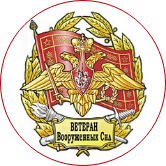 ОООВ ВС РФОбщероссийская общественная организация ветеранов Вооруженных Сил Российской Федерации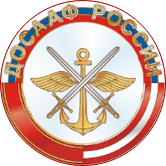 ДОСААФ РоссииОбщероссийская общественно-государственная организация «Добровольное общество содействия армии, авиации и флоту России»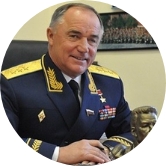 Валерий Александрович ВОСТРОТИНСоветский и российский военачальник, председатель «Союза десантников России» с 2011 года, Глава Московского городского отделения ВООВ «Боевое Братство», Герой Советского Союза.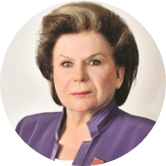 Валентина Владимировна ТЕРЕШКОВАПервая в мире женщина-космонавт (1963), Герой Советского Союза, единственная в мире женщина, совершившая космический полёт в одиночку, Генерал-майор в отставке.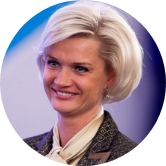 Светлана Васильевна ХОРКИНАЛегендарная российская гимнастка, двукратная олимпийская чемпионка, 9-кратная чемпионка мира, 13-кратная чемпионка Европы. Заслуженный мастер спорта России, первый заместитель начальника ЦСКА с 5 февраля 2016 года. Подполковник запаса.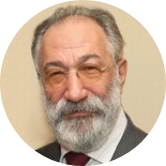 Артур Николаевич ЧИЛИНГАРОВСоветский и российский учёный-океанолог, исследователь Арктики и Антарктики, доктор географических наук, профессор, первый вице-президент Русского географического общества и президент Государственной полярной академии, Член-корреспондент РАН, Герой Советского Союза, Герой Российской Федерации.Николай Викторович Капрановг. Краснодар, ул. Северная, д.279, оф.324region23@yunarmy.ru